ILLINOIS PROFESSIONAL PET GROOMERS ASSOCIATION 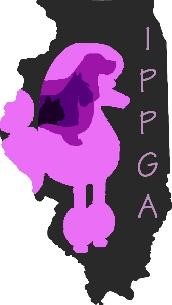 www.IPPGA.com Application for Membership Please print legibly Name _________________________________________________________________________________________ Personal Address/City ____________________________________IL County _______________ZIP _____________ Cell Phone ______________________________________ Home Phone ___________________________________ Name of Grooming Business/Employment ___________________________________________________________ Position Held ________________________________ How many years in grooming industry? _________________ Business Address ______________________________________________________________ ZIP ______________ Business Phone _______________________________ Business Email _____________________________________ Business Website _______________________________________________________________________________ Any specialization/titles to highlight about your work that IPPGA could feature about you on our website? ______________________________________________________________________________________________ We will proudly list you and/or your business on the IPPGA Membership Directory at www.IPPGA.com as pledging to uphold industry standards and ethics, enabling the public to see you as an industry leader committed to the best in care for their pets. 
By signing this application below, you are publicly pledging to abide by the IPPGA Code of Ethics (below) and the national PPGSA Standards of Safety, Care, and Sanitation (published at https://pijac.org/PPGSA-Standards). Also, you are authorizing IPPGA to contact you regarding public policy matters of importance to the grooming industry, and to publicly list you as a Groomer pledged 
to abide by these professional standards. We exist to promote collegiality among Illinois groomers, promote continuing groomer education, and to protect our industry concerns in public policy and legislative matters, both in Illinois and nationally.OUR MISSION The goal of the Illinois Professional Pet Groomers Association is to enhance relations between pet groomers and consumers, promoting professionalism, safety, and sanitation within the Illinois grooming industry. CODE OF ETHICS As a member of the Illinois Professional Pet Groomers Association I pledge to treat all animals entrusted in my care with kindness, patience, respect, and compassion, and place their welfare above all else, ensuring their safety, health, and well-being.  I pledge to exhibit proper professional behavior and maintain my grooming business with honesty and integrity at all times toward my clients as well as other professionals within the pet care field. I pledge to work toward the highest standards in pet styling, stay current with industry trends, and continue to improve my capabilities as a professional pet groomer through continued education. I pledge to provide education to my clients and the general public on the safety and benefits of pet grooming.  I pledge to promote harmony among my peers, contribute to the growth and development of myself, my fellow groomers, and the grooming industry by encouraging professionalism, compassion, and continuing education. Signature ________________________________________________________ Date__________________ 
Return by mail to IPPGA, c/o 69 Green Bay Rd., Glencoe, IL 60022. You will receive in return a membership certificate by mail suitable for framing. Please also enclose a $5 check made to IPPGA if you wish to also receive an IPPGA Window Decal.